CHIRON AX 4rDtZDodavatel: CHIRONAX-DIZ s.r.o.V Korytech 3155/23106 00, Praha 10Česká republikaIČ: 48114421DIČ: CZ48114421Bankovní spojení: XXXXCenová nabídkaDvojdílná injekční stříkačka pro malé objemy 1 ml vč. jehlyz polypropylenu/polyetylenubez závitus úsporným pístem bez mrtvého prostoru, žádná ztráta léčivbarevný píst pro dobrou odečitatelnost stupnicesoučástí odnímatelná jehla, 25GX, 0,50x25mmCena za ks:XXX Kč bez PDH*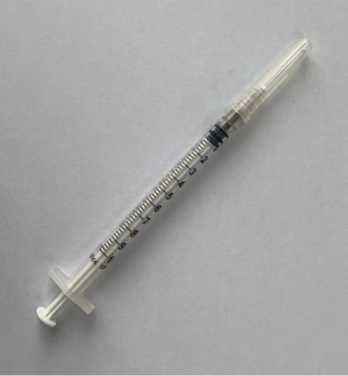 *Minimální odběr: 15.000 ksCHIRONAX-DIZ s.r.o. || V Korytech 3155/23 || 106 00 Praha 10 || e-mail: XXXX